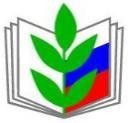 ПРОФЕССИОНАЛЬНЫЙ СОЮЗ РАБОТНИКОВ НАРОДНОГО ОБРАЗОВАНИЯ И НАУКИ РОССИЙСКОЙ ФЕДЕРАЦИИНЕФТЕЮГАНСКАЯ РАЙОННАЯ ОРГАНИЗАЦИЯ ПРОФЕССИОНАЛЬНОГО СОЮЗА РАБОТНИКОВ НАРОДНОГО ОБРАЗОВАНИЯ И НАУКИ РОССИЙСКОЙ ФЕДЕРАЦИИПЛАН РАБОТЫПервичной организации ПрофсоюзаНефтеюганского районного муниципального дошкольного образовательного бюджетного учреждения«Детский сад «Ручеек» на 2022 год.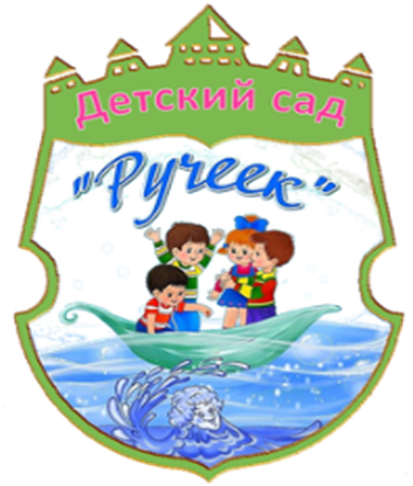 с.п. Сингапай, 2022 год.                                                                                    УТВЕРЖДЕН:                                                             Постановлением                                                               ППО НРМДОБУ                                                          «Д/с «Ручеек»Профсоюза работников народного                                                                             образования и науки РФ                                                                                    протокол № 2 от 08.01.2022г.План работыПервичной организации ПрофсоюзаНефтеюганского районного муниципального дошкольного образовательного бюджетного учреждения«Детский сад «Ручеек»на 2022 годЦель и задачи первичной организации:Реализация уставных задач Профсоюза по представительству и защите социально- трудовых прав и профессиональных интересов работников учреждения.Координация действий членов Профсоюза для достижения общих целей профсоюзной организации.Профсоюзный контроль за соблюдением в учреждении законодательства о труде и  охраны труда.Проведение культурно – массовой и оздоровительной работы.Информационное обеспечение членов Профсоюза, разъяснение мер, принимаемых Профсоюзом по реализации уставных целей и задач.Обеспечение здоровых и безопасных условий труда.Осуществление организационных мероприятий по повышению мотивации профсоюзного членства, организация приема в Профсоюз и учет членов Профсоюза.Укрепление и развитие солидарности, взаимопомощи и сотрудничества.№ п/пМероприятияСрокиОтветственный1Знакомство с основными изменениями в нормативных документах, регламентирующих охрану труда.мартСпециалист по охране труда2О работе профсоюзной организации по контролю за	соблюдением администрацией Трудового законодательства.майАдминистрация ОО, председатель ПK.Вопросы для обсуждения на заседания профкомаВопросы для обсуждения на заседания профкомаВопросы для обсуждения на заседания профкомаВопросы для обсуждения на заседания профкома1Актуализация информации в разделе «Профсоюз »  на	официальном	сайте учреждения.январьПредседатель ПK2Об организации и проведении праздничных мероприятий, посвященных 23 февраля и 8 марта.февральПредседатель ППО, профком3Составление списка работающих юбиляров на 2022-2023 учебный год.март Председатель ППО, профком4О согласовании тарификации сотрудников на новый учебный год.Об оказании материальной помощи и поощрении членов профкома, за активное участие в организации профсоюзной работы.сентябрьПредседатель ППО, профком5О проведения дня дошкольного работника.сентябрь Председатель ППО, профком6О графике отпусков на 2023 год.декабрьПредседатель ППО, профком7Об организации и обеспечении членов Профсоюза     новогодними     подарками. О проведении новогоднего вечера для сотрудников.декабрьПредседатель ППО, профком8Рассмотрение заявлений на выделение материальной помощи.по мере поступленияПредседатель ППО, профкомОрганизационная работаОрганизационная работаОрганизационная работаОрганизационная работа1 Своевременное	информированиечленов Профсоюза об изменениях и нововведениях в жизни Профсоюзной организации.систематическиПредседатель ППО, профком2Своевременное	предоставление отчетной документациипо мере необходимостиПредседатель ППО3Актуализация информации в разделе«Профсоюз»	на официальном	сайте учрежденияпо мере необходимостиПредседатель ППО4Предоставление в райком Профсоюзастатистического отчета (форма 5 CП).декабрь Председатель ППО5Организация работы по постановке напрофсоюзный	учет	вновь  принятых работников ОУ. Оформление ЭПБ.В течение годаПредседатель ППОКультурно – массовая работаКультурно – массовая работаКультурно – массовая работаКультурно – массовая работа1Планирование работы на год. Составление перечня юбилейных, праздничных и знаменательных дат  членов профсоюза.Составление сметы расходов на проведение праздничных мероприятий.Организация поздравления именинников, юбиляров.ЯнварьВ течение годаКультмассовый сектор2Участие в акции «Всероссийская эстафета здоровья»апрельПрофком, специалист по ОТ3Организация	и	проведениемероприятий,	приуроченных	к Международному дню охраны трудаапрельПрофком, специалист по ОТ4Участие в мероприятиях, посвященных Дню Победымайпрофком5Подготовка и проведение Дня дошкольного работника. Дня Профсоюза.сентябрьКультмассовый сектор6Участие в Районном туристическом слётеПрофком, Культмассовый сектор7Организация и проведение новогоднего вечера для членов Профсоюза.декабрьПрофком,культмассовый сектор8Участие в мероприятиях, проводимых по плану райкома ПрофсоюзаВ течение годаПрофком,культмассовый секторКомиссия по охране трудаКомиссия по охране трудаКомиссия по охране трудаКомиссия по охране труда1Рейды, смотры кабинетов по охране труда		СентябрьПредседатель ППО, комиссия по ОТ, специалист по ОТ2Контроль за	ходом 	выполнения Соглашения по охране труда.ДекабрьПредседатель ППО, Комиссия по ОТ, специалист по ОТ3Консультирование членов профсоюза по охране труда и технике безопасности.В течение годаКомиссия по ОТ4Проверка обследования тех. состояния здания, кабинетов, оборудования на соответствие их нормам и правилам ОТ.АпрельПредседатель ППО, комиссия по ОТ, специалист по ОТ5Итоги выполнения Соглашения по охране труда между администрацией и профсоюзной организацией.МайКомиссия по ОТ, специалист по ОТИнформационная работаИнформационная работаИнформационная работаИнформационная работа1Обновление материала в «Профсоюзном уголке».Информирование членов профсоюза о решениях вышестоящих профсоюзных органов.в течение годаПредседатель ППО2Размещение и публикация профсоюзных   заметок, новостей, побед на сайте ДОУ.В течение годаПредседатель ППО